國立中央大學災害防治研究中心112年NCU1120701HB防災士培訓計畫依據依據災害防救法第22條第1項第2款、第23條第1項第2款。內政部112年3月27日內授消字第1120823073號令修正防災士培訓及認證管理要點辦理。培訓對象及預計人數培訓對象：桃園市校園防災輔導團、永續發展與環境教育輔導團成員、各級學校教職員、韌性社區及有志提昇自我防災意識之準備者。預計人數：50人。培訓日期：民國112年07月06日、07月07日培訓地點：桃園防災教育館3樓救護教室（地址：桃園市八德區介壽路二段901巷49弄35號，位置如圖1）圖1 桃園防災教育館位置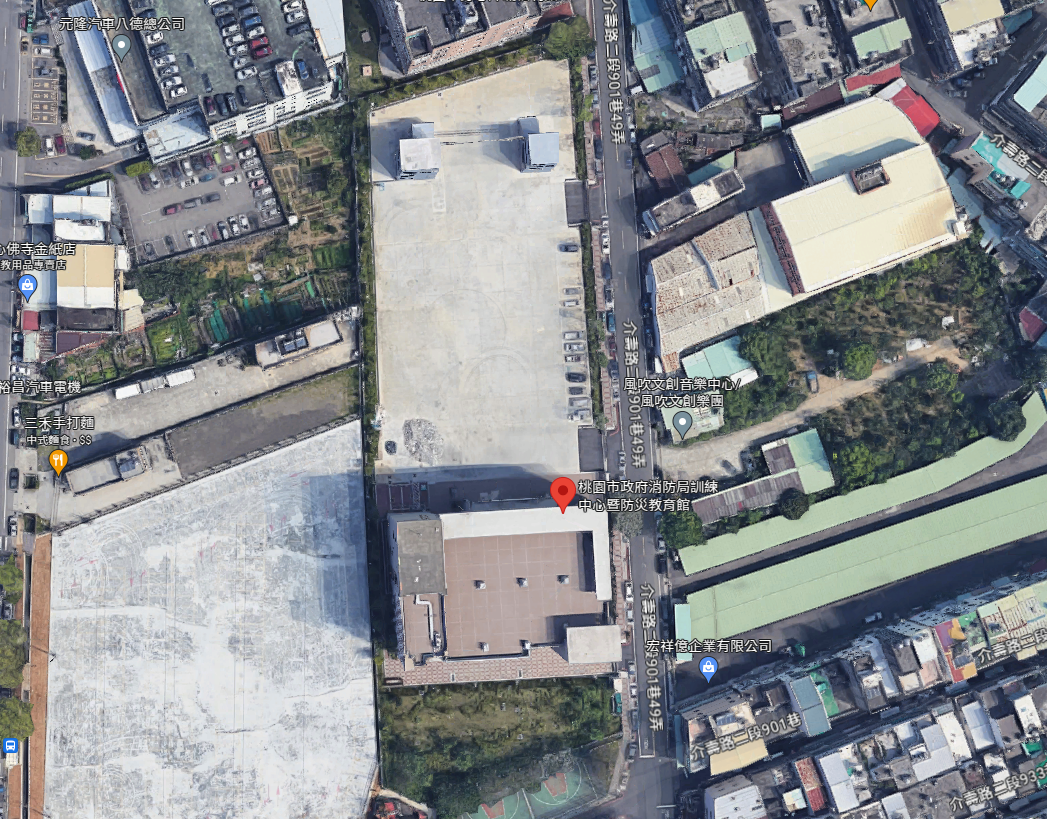 培訓費用：由桃園市強韌臺灣大規模風災震災整備與協作計畫-112年執行計畫經費支應。報名方式請參訓人員於112年6月19日前填寫培訓網路報名表單，並上傳大頭照電子檔，以完成報名手續。報名表單連結：https://reurl.cc/94Zr9V聯絡人：張心怡 專案經理電子信箱：freyiadream@gmail.com連絡電話：03-422-7151#34052培訓課程表注意事項參訓人員需全程參與所有課程，進行防災士認證之學科及術科測驗，全程參與培訓並測驗合格者，由培訓機構（國立中央大學災害防治研究中心）統一向內政部申請防災士合格證書及識別證，無全程參與培訓或測驗未及格者，不具備申請防災士資格。參訓人員須簽署個人資料同意書，通過培訓方能建置個人防災士資訊，以製作防災士證書及識別證，未簽署者無法取得相關證明文件。測驗未及格學員得補行測驗，以一次為限。培訓合格後由培訓機構邀請加入防災士LINE群組及簽署災時協助防災意願書。防災士培訓備有午餐，交通與住宿費用需由學員自理。為響應環保不提供瓶裝水，請自備環保杯，場地設有飲水機供取用。本次培訓若因天災等不可抗力因素延期或停辦，由培訓機構安排轉班事宜。為保障著作權，非經教師同意不得私自錄音或錄影，研習期間請妥善使用公物與教具。07/06課程時間課程名稱課程內容及目標講師08：40 |09：00報      到報      到報      到09：00 |09：50個人與居家防護措施內容：學習地震、風災、水災及火災之個人與居家防救災準備及因應對策。避難疏散的原則。災後生活維持的因應原則。目標：讓防災士能明白上述課程，不只防災士自身有幫助，也能透過平常的防救災宣導，教導民眾相關個人防救災知識。陳偉軍理事長社團法人彰化縣防災協會10：00|10：50個人與居家防護措施（情境練習）內容：將【個人與居家防護措施】課程所上之內容實際操作，例如疏散避難演練、火災滅火、火災逃生及地震避難等。目標：因上述內容並非聽過課後就能實際操作，需透過實際操作並不斷地複習，才能更加熟悉，並且將相關知識轉授給民眾或應變時實際用上。陳偉軍理事長社團法人彰化縣防災協會11：00|11：50社區避難收容場所開設與運作內容：社區防避難場所之運作流程。防災士於避難收容階段能扮演的角色。避難所相關營運實務重點。目標：使防災士瞭解我國避難收容的流程及運作，並且在避難收容階段能扮演的角色，如何協助民眾，順利進行避難及協助收容處所開設。陳偉軍理事長社團法人彰化縣防災協會12：00|13：00休      息休      息休      息13：00|13：50基礎急救訓練內容：基本急救訓練（CPR+AED）、簡易止血包紮、傷病患搬運及身心障礙者協助等。目標：讓防災士熟悉相關基礎救護術的操作。柳育漢營運長台灣應急整合服務14：00|16：50急救措施實作（含急救術科測驗）內容：基本急救訓練（CPR+AED）、簡易止血包紮、傷病患搬運及身心障礙者協助等。目標：讓防災士熟悉相關基礎救護術的操作。柳育漢營運長台灣應急整合服務17：00 ～賦      歸賦      歸賦      歸07/07課程時間課程名稱課程內容及目標講師08：40|09：00報      到報      到報      到09：00 |09：50防災士職責與任務、我國災防體系與運作內容：瞭解防災士基本概念。瞭解防災士權責與任務。認識臺灣災害防救體系與運作。目標：使防災士明白自身權責及任務，並且能瞭解臺灣現階段災防體系的運作，當防災士在執行任務時能有明確的目標及明白該如何運作。林岡緯士官督導長桃園市後備指揮部10：00|10：50我國近年災害經驗及災害特性內容：災害管理之基本概念。我國近年災害經驗及災害特性。目標：在執行防救災任務前，先瞭解災害管理各階段的意義及工作，並且對於可能面臨的災害種類及狀況，有事先的認知。林岡緯士官督導長桃園市後備指揮部11：00|11：50資訊掌握、運用與社區防災計畫內容：瞭解災害資訊應用。災害潛勢及防災地圖介紹。認識災害謠言的威脅及解決之道。災害資訊發布與取得。災害資訊傳遞。瞭解如何編撰社區防災計畫。目標：使防災士能清楚掌握防救災資訊，並且瞭解如何實際運用，另外對於社區防災計畫的撰寫及使用，能有所瞭解。林岡緯士官督導長桃園市後備指揮部12：00|13：00休      息休      息休      息13：00|13：50社區防災工作推動與運作內容：瞭解社區防災之推動及運作。瞭解社區防災的工作內容。瞭解社區中防災士之職責。目標：為使防災士瞭解推動社區防災工作的各項內容，並能後於社區災害防救實務工作上能充分運用，本課程包含社區防災之基本概念及防災地圖之製作注意事項。鄭琬宣講師慈濟佛教基金會14：00|16：50防災計畫實作與驗證內容：防災計畫架構討論。綜合課程內容，透過推演與實作來驗證並學習靈活運用。目標：讓防災士熟稔並靈活運用相關防災知識及技能，學習在模擬的災害情境下蒐集、傳遞資訊、下判斷，並具體地預設瞬息萬變的災害狀況，以學習迅速且正確的Know-how。鄭琬宣講師慈濟佛教基金會17：00|17：50學科測驗中央大學防災中心18：00 ～賦      歸賦      歸賦      歸